РОССИЙСКАЯ ФЕДЕРАЦИЯСвердловская областьДУМА  ПЫШМИНСКОГО  ГОРОДСКОГО  ОКРУГА(6 созыв, 26  заседание)Р Е Ш Е Н И Еот 30 октября 2019г.   № 162                                пгт. ПышмаО внесении  изменений в решение Думы Пышминского городского округа  от 23.11.2011 г. № 282 «Об установлении и введении в действие земельного налога на территории Пышминского городского округа» с изменениями, внесенными  решениями Думы Пышминского городского округа от 30.05.2012 № 342, от 24.04.2013 № 394, от 29.10.2014 № 97, от 25.11.2015 № 176, от 27.04.2016 № 215, от 31.05.2017 № 296, от 20.12.2017 № 26, от 10.10.2018 №87        В соответствии с главой 31 «Земельный налог» Налогового кодекса Российской Федерации, Федеральным законом от 06.10.2003 № 131 – ФЗ «Об общих принципах организации местного самоуправления в Российской  Федерации», Уставом Пышминского городского округаДума Пышминского городского округа РЕШИЛА:1. Внести в решение Думы Пышминского городского округа от 23.11.2011 № 282 «Об установлении и введении в действие земельного налога на территории Пышминского городского округа»  с изменениями и дополнениями, внесенными решениями Думы Пышминского городского округа от 30.05.2012 № 342, от 24.04.2013 № 394, от 29.10.2014 № 97, от 25.11.2015 № 176, от 27.04.2016 № 215, от 31.05.2017 № 296, от 20.12.2017 № 26, от 10.10.2018 №87 (далее – Решение), следующие изменения:1.1 в подпункте 2 пункта 2 Решения: 1.1.1. абзац второй изложить в новой редакции:«- занятых жилищным фондом, приобретенных (предоставленных) для жилищного строительства (за исключением земельных участков, приобретенных (предоставленных) для индивидуального жилищного строительства, используемых в предпринимательской деятельности);» 1.1.2. дополнить абзацем следующего содержания: «- не используемых в предпринимательской деятельности, приобретенных (предоставленных) для ведения личного подсобного хозяйства, садоводства или огородничества, а также земельных участков общего назначения, предусмотренных Федеральным законом от 29.07.2017 №217-ФЗ «О ведении гражданами садоводства и огородничества для собственных нужд и о внесении изменений в отдельные законодательные акты Российской Федерации;»;1.2. Решение дополнить п. 3.1 следующего содержания:  «3.1. С 01.01.2021 года налог и авансовые платежи по налогу подлежат уплате налогоплательщиками-организациями в соответствии с пунктом 1 статьи 397 Налогового кодекса Российской Федерации».  1.3. абзац второй пункта 5 Решения изложить в новой редакции:«Срок предоставления документов, подтверждающих право на льготу,  не позднее 31 декабря года,  являющегося налоговым периодом, начиная с которого в отношении указанного земельного участка применяется льгота.».    2. Настоящее Решение вступает в силу с 1 января 2020 года.    3. Настоящее  Решение опубликовать в газете «Пышминские вести».Председатель ДумыПышминского городского округа     _______________  А.В. АртамоновГлава Пышминского городского округа     _______________  В.В. Соколов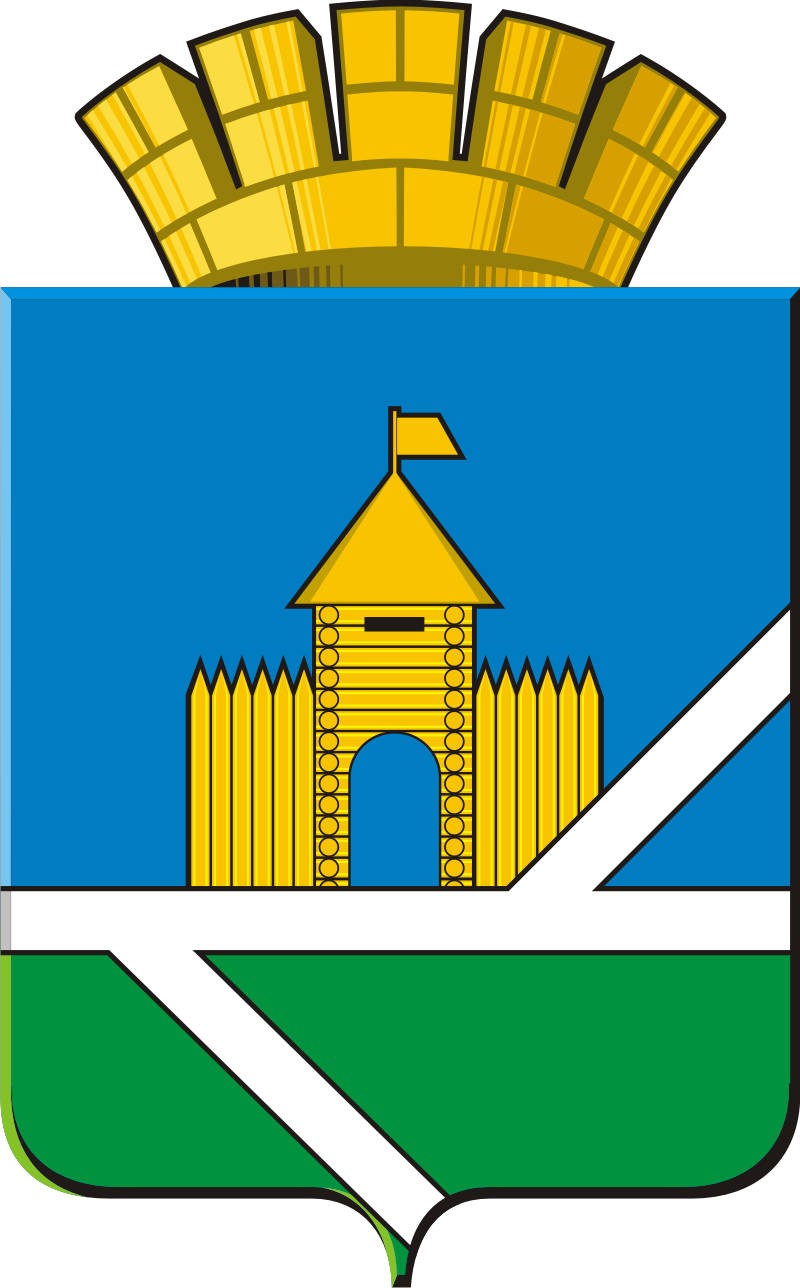 